Indoor Meetings 2022/23Indoor meeting venue to be confirmed.Council meetings start at 10.05 and Ordinary meetings start at 11.00am.Officers 2022Hon. President	Steve CrossHon. Vice-President	Peter TippingHon. Secretary	Wendy AtkinsonHon. Treasurer	Peter GateleyHon. Editor		Steve CrossHon. Librarian 	Wendy AtkinsonTheLiverpool Botanical Society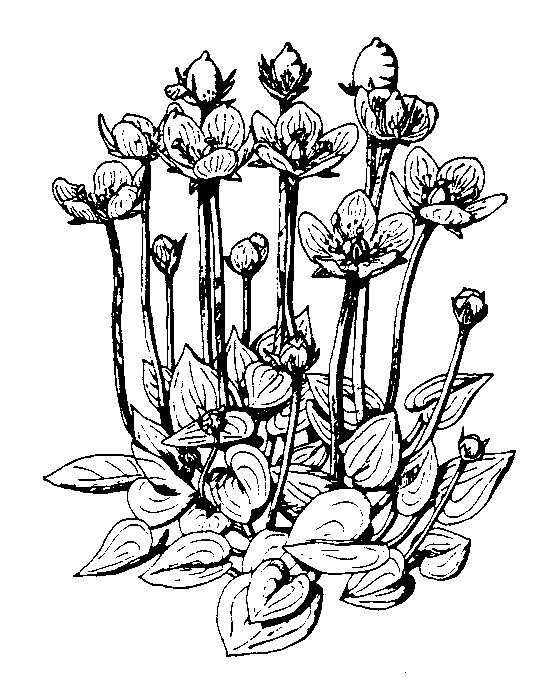 2022/23For information on the Society pleaseContact Wendy Atkinson at World Museum, LiverpoolTel: 0151 478 4216wendy.atkinson@liverpoolmuseums.org.ukwww.livbotsoc.weebly.comAttendance at field meetings is at members’ own risk. Please wear suitable footwear, waterproof clothing and bring a packed lunch. For further information on membership application, and safety in the field please see our website.Taking part in COVID-safe walks with LBSField meetings will be at the discretion of the meeting leaders. Meetings may be cancelled at short notice subject to changes in government advice and/or local lockdown rules. Members will need to pre-book with leaders and give contact details (phone number) to support NHS contact tracing.Please be aware of your own risk level and the suitability of this activity in terms of your own vulnerability. Please do not come if you are showing any symptoms of Covid-19, or have recently been in contact with anyone who has contracted the virus.We recommend that everyone carries alcohol-based hand sanitiser and a face mask.Please check our website for the latest information: www.https://livbotsoc.weebly.com/Contact Wendy Atkinson or meeting leaders for further information.Field Meetings 2022** indicates joint field meetings with the Merseyside Naturalists’ Association, (MNA)Unless otherwise stated, Field Meetings begin at 10.30 Saturday April 9: Croxteth Country Park Leader – David Earl (01772 531368)Meet at main car park off Muirhead Avenue East, L11 1EH (SJ404941)Looking out for Selaginella kraussiana and early flowering plants.Saturday April 23: Sankey Valley Leader – Peter Gateley (07518 685807)Meet outside the Sankey Valley Park visitor centre on Blackbrook Road, WA11 0AB.  (SJ535966)Spring flowers of the Sankey Valley.Saturday May 14: Rivacre Country ParkLeader – John Crowder (07977736172)Meet at the Ranger/Visitor Centre, Poole Hall Lane, Overpool, Ellesmere Port, CH66 1SS, (SJ3835677760) Plants of park and woodland.Saturday June 11: Clock Face Country ParkLeader - Barbara Allen (07807 280088)Meet in the car park off Gorsey Lane, between Burtonwood and Clock Face, (SJ535915) **Saturday June 18: Monsal Dale, DerbyshireMNA coach trip, Cost £20.Leader – David BryantPlease book with coach secretary Seema Aggarwal (07984 231059).Saturday June 25: Minera Quarry, DenbighshireLeader - Barbara Allen (07807 280088)Meet in the car park at the end of Maes-y-Ffynnon Road, LL11 3DE (SJ259519). Steep paths, old industrial site with limestone plants.**Saturday July 2: South Stack, AngleseyMNA coach trip, Cost £20.Leader – David BryantPlease book with coach secretary Seema Aggarwal (07984 231059).Saturday July 16: Formby dunes to Devil’s Hole and Cabin HillLeader – Steve Cross (07807 341220)Meet at the National Trust Lifeboat Road Car Park, L37 2EB. (SD275064). Pay & Display (free for NT members or £7.50 for non-members).Dune plants.Saturday August 13: BirkdaleLeader: – Peter Gateley (07518 685807)Meet at the Esplanade Park and Ride (£2 CP fee for day), PR8 1RR (SD324170), Shore and strandline plants.Saturday September 10: Hoylake BeachLeader - Robert Freeth (07746 745774)Meet at Lifeboat Station area along North Parade (SJ217897) in CH47.Plants of new saltmarsh & sea defence walls.Saturday October 8: Rimrose Valley Fungus ForayLeader – Steve Cross (07807 341220)Meet at free car park, Kirkstone Road West, Ford. Next to Our Lady Queen of Peace Roman Catholic Church, (SJ335987). Fungi and any late flowering plants. MembershipAnnual subscriptions are £5.00Please see the website for details of online payment.Alternatively, please send a cheque to: Liverpool Botanical Societyc/o 6 Prescot Road OrmskirkL39 4TQ12 November 2022The Scouse Flowerhouse – Richard Scott10 December 2022Picos de Europa – Peter Gateley(+ Christmas Social) 14 January 2023South Lancashire Flora – Dave Earl11 February 2023AGM  (+ members’ field meeting photos)11 March 2023Restoring Southport’s Fernery – Alison Evans